Clever Prop Ideas:Select one prop and use it in a series. Can be anything…not too trite please!Series of 10.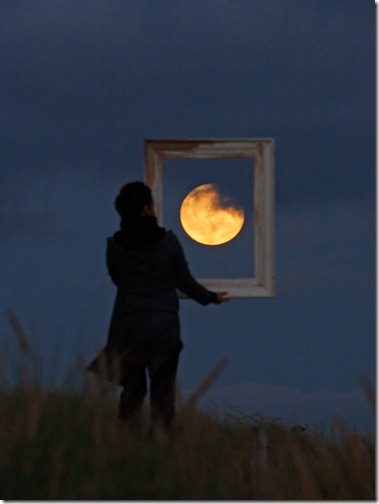 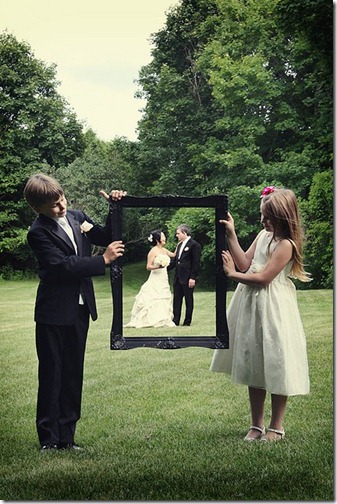 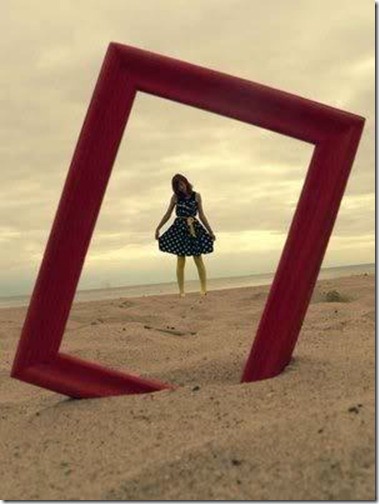 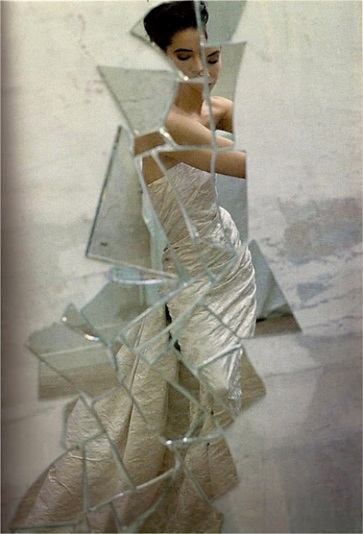 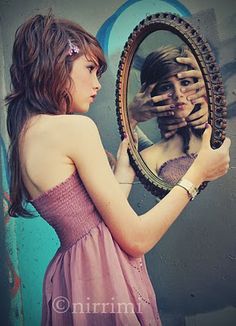 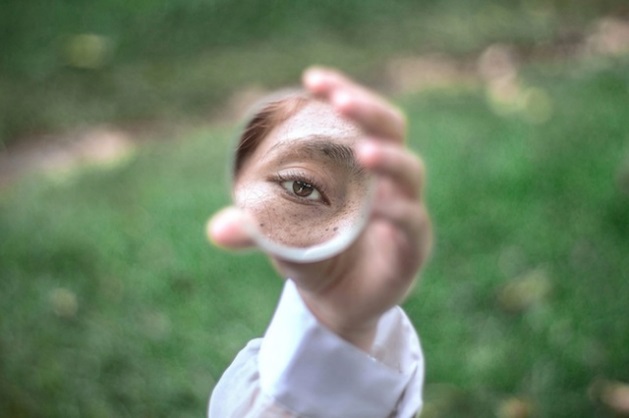 